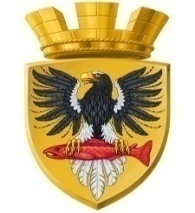 РОССИЙСКАЯ ФЕДЕРАЦИЯ КАМЧАТСКИЙ КРАЙП О С Т А Н О В Л  Е Н И ЕАДМИНИСТРАЦИИ ЕЛИЗОВСКОГО ГОРОДСКОГО ПОСЕЛЕНИЯ      от  01.02.2019                                                                                           № 111-п                                               г.Елизово	Во исполнение требований Уголовно-исполнительного Кодекса Российской Федерации, Кодекса Российской Федерации об административных правонарушениях, в соответствии с Федеральным Законом от 06.10.2003            № 131-ФЗ «Об общих принципах организации местного самоуправления в Российской Федерации», Уставом Елизовского городского поселенияПОСТАНОВЛЯЮ:Определить на территории Елизовского городского поселения Перечень видов обязательных работ для лиц, привлеченных к уголовной и административной ответственности и которым назначено наказание в виде обязательных работ согласно приложению  1 к настоящему постановлению. Определить на территории Елизовского городского поселения Перечень объектов отбывания обязательных работ в свободное от основной работы, службы или учебы время, для лиц, привлеченных к уголовной и административной ответственности и которым назначено наказание в виде обязательных работ согласно приложению  2 к настоящему постановлению. Определить на территории Елизовского городского поселения Перечень предприятий, организаций и учреждений, на которых лица, привлеченные к уголовной и административной ответственности и которым назначено наказание в виде обязательных работ, отбывают обязательные работы согласно приложению  3 к настоящему постановлению. Рекомендовать руководителям предприятий, организаций, учреждений, в которых лица отбывают наказание в виде обязательных работ, организовать контроль за исполнением этими лицами определенных для них работ, за уведомление Елизовского межмуниципального филиала Федерального казенного учреждения «Уголовно-исполнительная инспекция» Управления Федеральной службы исполнения наказания России по Камчатскому краю, Управления Федеральной Службы Судебных приставов по Камчатскому краю о количестве отработанных часов этими лицами или об уклонении ими от отбывания наказания.Муниципальному казенному учреждению «Служба по обеспечению деятельности администрации Елизовского городского поселения» опубликовать (обнародовать) настоящее постановление в средствах массовой информации и разместить в информационно-телекоммуникационной сети «Интернет» на официальном сайте администрации Елизовского городского поселения.Настоящее постановление вступает в силу после его официального опубликования (обнародования) и распространяется на правоотношения, возникшие с 01.01.2019 года.Постановление от 30.01.2018 № 86-п «Об определении перечней видов обязательных работ, объектов отбывания обязательных работ, предприятий, организаций и учреждений, на которых лица, привлеченные к уголовной и административной ответственности и которым назначено наказание в виде обязательных работ, отбывают обязательные работы» признать утратившим силу.	Контроль за исполнением настоящего постановления возложить на заместителя Главы администрации Елизовского городского поселения             В.А. Масло.Глава администрации  Елизовского городского поселения                                                                           Д.Б. ЩипицынПриложение  1к постановлению администрацииЕлизовского городского поселенияот 01.02.2019 № 111-пПЕРЕЧЕНЬвидов обязательных работ для лиц, привлеченных к уголовной и административной ответственности и которым назначено наказание в виде обязательных работ1.Уборка помещений и территорий.2.Благоустройство, очистка и озеленение  территорий.3.Строительно-монтажные работы.4.Слесарные работы.5.Столярные работы.6. Плотничные работы.7.Земляные работы.8.Подсобные работы при строительстве и  ремонте жилья, объектов социально-культурного назначения.Приложение  2к постановлению администрацииЕлизовского городского поселенияот 01.02.2019 № 111-пПЕРЕЧЕНЬобъектов отбывания обязательных работ в свободное от основной работы, службы или учебы время, для лиц, привлеченных к уголовной и административной ответственности и которым назначено наказание в виде обязательных работ1.Парки, скверы, аллеи, бульвары.2.Придомовые территории, общее имущество многоквартирных домов.3.Объекты инженерной инфраструктуры.4.Автомобильные дороги общего пользования местного значения.5.Кладбища.6.Места общего пользования зданий, сооружений, строений, находящихся в муниципальной собственности.7.Территории государственных и муниципальных учреждений.8.Строительные площадки многоквартирных  домов.9. Строительные площадки объектов строительных организаций.10. Строительные площадки и действующие объекты социальной сферы.Приложение  3к постановлению администрацииЕлизовского городского поселенияот 01.02.2019 № 111-п                   ПЕРЕЧЕНЬпредприятий, организаций и учреждений, на которых лица, привлеченные к уголовной и административной ответственности и которым назначено наказание в виде обязательных работ, отбывают обязательные работыОб определении перечней видов обязательных работ, объектов отбывания обязательных работ, предприятий, организаций и учреждений, на которых лица, привлеченные к уголовной и административной ответственности и которым назначено наказание в виде обязательных работ, отбывают обязательные работы№ п/пНаименование предприятия, организации, учрежденияАдрес, телефон1.МУП «Елизовское городское хозяйство»г. Елизово ул. Пограничная д.1    тел.7-12-05, 7-13-952.МУП «Елизовское городское хозяйство» 2 г. Елизово ул. Пограничная д.1        тел. 8-914-996-43-853.МБУ «Благоустройство г. Елизово»г. Елизово ул. Ленина  д. 26 тел. 7-29-374. ООО «Елизово-Камчатка»г. Елизово ул. В.Кручины д. 19а тел. 8-924-585-01-005.ООО «Город»г. Елизово ул. Вилюйская д. 29  тел.6-19-20, 6-18-476.ООО «Жилремстрой»г. Елизово ул. Лесная  д. 14 тел.6-62-53, 6-61-047.ООО «Омега»г. Елизово ул. В.Кручины д. 26а тел. 6-13-918.ООО «Прайд-ЛТД»г. Елизово пер. Тимирязевский, д. 9тел.6-54-729.ООО «УК Завойко»г. Елизово ул. Завойко д. 65 кв. 67тел. 8-924-689-88-9910. ООО «УК Новый город»г. Елизово ул. 40 лет Октября д. 10  офис 7тел. 8-914-625-53-58 11.ИП Лысенко К.С.г. Елизово ул. Школьная д.6, офис ТСЖ  тел. 8-963-832-00-0512.ОАО ЕМКХ г. Елизово ул. Завойко д. 21а тел. 6-22-02, 6-45-2313.МАУ «Елизовский городской спортивный физкультурно-оздоровительный центрг. Елизово ул. Спортивная  д. 11тел. 6-11-4214.ООО «Альянс»г. Елизово ул. 40 лет Октября   д. 10 офис 3тел. 34-00-56, 8-924-894-00-56